BULLETIN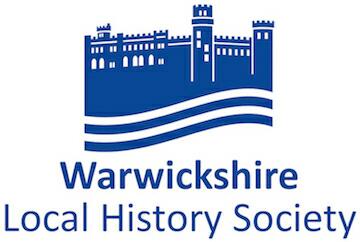 No. 52Spring 2019Editor’s letter A Happy New Year to you all, and what a year it promises to be! March 29 will be another date to add to the national calendar of memorable events, heralding as it does (unless postponed) a major change for the UK. However, those of us with any awareness of this island’s history know that this is not the first upheaval, nor will it be the last. The internet and the speed with which news travels may make it seem more momentous, but we’ve survived the Black Death, Reformation, Civil Wars, Glorious Revolution and many more significant events – and survived and, usually, thrived. Let 2019 therefore be a year in which we use our knowledge of the past to look forward with hopeFuture Meetings of the Society	All meetings start at 8 pm, preceded by coffee at 7.30 pm at the Quaker Meeting House, High Street, Warwick, but please see important notice below. Members of Local History Societies who are affiliated to WLHS are welcome to attend lectures at no cost. Details can also be found online at www.warwickshirehistory.org.uk. Important noticeChange of venue for meetings: from October 2019, the Society will hold  evening meetings  at Aylesford School and VI Form College, Tapper Way (off Stratford Road), Warwick CV34 6XR. We make the move with regret, as many of us are fond of the historic Friends' Meeting House (FMH). The change was prompted by the increasing problems parking in Warwick town centre, as well as administrative changes expected at FMH. However our new meeting place is modern, spacious and well equipped (with ample free parking!), so we are confident that it will be an advantageous move.  We will need to be out of the building by 9 pm, so lecture meetings will start at 7.30 pm. Other dates for your diaryThis listing is based primarily on information received from societies which are members of The Warwickshire Local History Society.If you wish your events to appear in the Bulletin, please send details to the Editor at the email address at the end, or as hard copy by post. These events, and any others notified to the Editor, will also be found on a separate page on the Society’s  website, currently headed  ‘Across the county’Next issue	 Copy for the next issue of the Bulletin must be received by 31 July 2019 if you wish items to be included.Published by the Warwickshire Local History SocietyEditor: Mairi Macdonald, 15 Kendall Avenue, Stratford-upon-Avon, CV37 6SG(tel: 07702 862042  email: 23lochalsh@gmail.com)19 February Dr Lucy Underwood on The Catholic experience, and aspects of childhood – with a Warwickshire Connexion.19 March AGM followed by David Paterson on George Eliot and Warwickshire. 16 AprilMembers Evening Steve Moore on A late-Georgian Murder: A socio-economic study of victim & murderer in NuneatonRobert Howe on Aspects of south Warwickshire History - CrimscoteMark Booth on A Reflection on the Friends’ Meeting House, Warwick May – SeptemberThree outings have been organized to Griff & Chilvers Coton; Ansley; Shakespeare’s Schoolroom, Stratford; Charterhouse, Coventry. See enclosed booking form for further details.11 FebruaryKenilworth History & Archaeology Society, Senior Citizens’ Club, Abbey End, 7.45pm: AGM followed by Helen & Peter Viola on The nineteenth century Baronets of Leamington Hastings and their medals: from Waterloo to Kenilworth.13 FebruaryAlcester & District Local History Society, Sixth Form Centre, St. Benedict's RC High School, 7.45pm: AGM followed by Richard Osborne on Exploring the History of St Nicholas Church, Alcester.15 FebruaryBidford & District History Society, Crawford Hall, Salford Road, Bidford, 7.30pm: Alan Godfrey on Postman’s Knock: postal services in the Alcester area from the 18th century.18 FebruaryKineton & District Local History Group, Kineton Village Hall, 7.30pm: Ilona Sekacz on The Pit and the Metronome: my musical journey through Shakespeare.21 FebruaryWarmington Heritage Group, Warmington Village Hall, 7.30pm: Rowena Archer on Understanding Joan of Arc.25 FebruaryLeamington History Group, Dormer Conference Centre, Dormer Place, 7.30pm: Peter Coulls & Allan Jennings on The Warwick & Leamington Tramway: a history in images.26 FebruaryBrandon, Bretford & Wolston History Group, Brandon Club, 7.30pm: Dave Atkins on Charles II, the Merry Monarch.27 FebruaryHistorical Association: Nuneaton Branch, King Edward VI College, King Edward Road, 7.15pm: Adam Busiakiewicz on Sir Fulke Greville: Collector, Builder, Gardener and Warwickshire Man.13 MarchKenilworth Family History Society, Kenilworth Centre, Abbey End Car Park, 7.45pm: Ian Hartas on BMDs on the Internet.15 MarchBidford & District History Society, Crawford Hall, Salford Road, Bidford, 7.30pm: Professor Richard Cust on Discovering Charles I.21 MarchWarmington Heritage Group, Warmington Village Hall, 7.30pm: Matt Armitage on Local Canals.22 MarchLighthorne History Society, Lighthorne Village Hall, 7.30pm: AGM followed by Brian Lewis on Pittern Villa Farm and the Compton Verney Estate Sales.25 MarchLeamington History Group, Dormer Conference Centre, Dormer Place, 7.30pm: Sue Moore on The History of the Loft Theatre, and its place in the cultural life of Royal Leamington Spa.25 MarchMarton Local History Group, Marton Village Hall, 7.30pm: Brian Cooke on Leamington Hastings church restoration.26 MarchBrandon, Bretford & Wolston History Group, Brandon Club, 7.30pm: Ann Langley on Early Allotments in Warwickshire.26 MarchLapworth Local History Group, Lapworth Village Hall, 7.30pm: Rob Eyre on The Donald Healey Motor Car Company.29 MarchWelford & Weston Local History Society, Memorial Hall, Welford, 7.30pm: Adam Busiakiewicz on Sir Fulke Greville: Collector, Builder, Gardener and Warwickshire Man.10 AprilAlcester & District Local History Society, Sixth Form Centre, St. Benedict's RC High School, 8pm: Chris Pickford on Revising Pevsner’s Warwickshire: The Alcester area revisited.10 AprilKenilworth Family History Society, Kenilworth Centre, Abbey End Car Park, 7.45pm: Paul Baker on The efforts of the townspeople to bring the railway to Henley-in-Arden.18 AprilWarmington Heritage Group, Warmington Village Hall, 7.30pm: Colin Clay & Philip Taylor on The use of old maps, LIDAR and metal detecting to investigate ancient tracks & byways.23 AprilBrandon, Bretford & Wolston History Group, Brandon Club, 7.30pm: Alan Godfrey on Postman’s Knock: A History of the Post in Warwickshire24 AprilWellesbourne Local History Society, Wellesbourne Village Hall, 7.30pm: AGM followed by Ken Manning on The History of Wellesbourne Allotments.29 AprilLeamington History Group, Dormer Conference Centre, Dormer Place, 7.30pm: Martin Green on Some influential ironfounders of 19th century Leamington.30 AprilLapworth Local History Group, Lapworth Village Hall, 7.30pm: Peter Marsh on Joseph Chamberlain –a Model Mayor.8 MayAlcester & District Local History Society, Sixth Form Centre, St. Benedict's RC High School, 8pm: Professor Bernard Capp on The World turned Upside Down: England after the Civil Wars.12 May Kenilworth Family History Society, Kenilworth Centre, Abbey End Car Park, 7.45pm: Caroline Mason & Jackie Cotterill on ABM Resources of Midland Ancestors.12 MayLighthorne History Society, Lighthorne Village Hall, 3pm: Reminiscences of Lighthorne life in days gone by: a slide show and opportunity to chat to older residents.16 MayWarmington Heritage Group, Warmington Village Hall, 7.30pm: Ginny Davis on Felons.20 MayLeamington History Group, Dormer Conference Centre, Dormer Place, 7.30pm: David Fry on A look at Leamington’s early postcards & the photographer who produced them.28 MayBrandon, Bretford & Wolston History Group, Brandon Club, 7.30pm: Graham Sutherland on Brandy for the Parson.12 JuneKenilworth Family History Society, Kenilworth Centre, Abbey End Car Park, 7.45pm: Vanessa Morgan on Kenilworth Rogues and Villains.12 JuneAlcester & District Local History Society, Sixth Form Centre, St. Benedict's RC High School, 8pm: Stephen Spinks on King Edward II.20 JuneWarmington Heritage Group, Warmington Village Hall, 7.30pm: Chris Hone on The Wroxton Mineral Railway.24 JuneLeamington History Group, Dormer Conference Centre, Dormer Place, 7.30pm: Sheila Woolf on Her Come the Girls.25 JuneBrandon, Bretford & Wolston History Group, Brandon Club, 7.30pm: Gillian White on Hardwick Hall.22 JulyLeamington History Group, Dormer Conference Centre, Dormer Place, 7.30pm: Keith Hancock & Jim Layton on Fire in the Belly: music & musicians in post-war Leamington.23 JulyBrandon, Bretford & Wolston History Group, Brandon Club, 7.30pm: Vanessa Morgan on Dr Wilmore’s Revenge.24 JulyWellesbourne Local History Society, Wellesbourne Village Hall, 7.30pm: Sue Moore on The history of the Loft Theatre, Leamington Spa.14 AugustAlcester & District Local History Society, Sixth Form Centre, St. Benedict's RC High School, 8pm: Dr Roger Pringle on Warwickshire Landscapes: as viewed by Historians, Travellers & Poets.